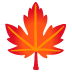                  Jäsenkirje 2/2022	Vuosi 2022 alkoi lähestulkoon normaaliolosuhteissa ja koronarajoitukset helpottuivat. Tapahtumia ja retkiä aloimme toteuttaa heti alkuvuodesta.  Myös liikuntaryhmät ja lukupiiri aloittivat toimintansa.Kevätkokous järjestettiin huhtikuun alussa ilman luentoa ja näin saatoimme edellisen toimintavuoden päätökseen ja saimme hallitukselle vastuuvapauden.Päiväkahvien tapaamiset aloitettiin helmikuussa ja tapaamiset ovat jatkuneet toimintakeskuksessa kuukauden toisena tiistaina.  Yhdistyksen 50- vuotista toimintaa juhlittiin Seurakuntakeskuksessa 3.9. mukavan ohjelman ja hyvän tarjoilun merkeissä. Mukana oli n. 80 hlöä.Tuettua ryhmälomaa emme ensi vuodelle saaneet. Kysyntää näille lomille on paljon.Yhdistyksen jatkuvuuden kannalta olisi toivottavaa, että jäsenemme osallistuisivat yhteisiin tapahtumiimme ja tärkeisiin syys- ja kevätkokouksiin. Hallituksen toiminnassa pitkään olleet jäsenet haluaisivat päästä jo vapaalle ja uudet aktiiviset jäsenet olisivat tervetulleita mukaan toimintaan, ideoimaan ja kehittämään yhdistystä.Keskitymme edelleen lähi- ja kotimaan tapahtumiin ja retkiin. Suunnitelmissa on saada meille uusi liikunnallinen harrasteryhmä esim. senioritanssit.

TIEDOTTAMINENTämän vuoden PUUROJUHLA pidetään ti 13.12. klo 14–16 Myllytien toimintakeskuksessa. 
Tarjolla puuro/sekahedelmäsoppa, kahvi ja torttu, arpajaiset ja joululauluja. Ilmoittautumiset 17.11. mennessä Raijaliisalle p. 0503513909 raijaliisa123@gmail.com.Kotisivujen kautta tapahtuva tiedottaminen on sujunut hyvin ja haluamme edelleen siirtää painopistettä tähän suuntaan. Retkiin ilmoittautuminen sähköisellä lomakkeella on todettu hyväksi. Ilmoitamme tapahtumista kotisivuilla ja paikallislehdissä.Jäsen-/vuosimaksun laskutus aloitetaan heti 2023 alussa. Laskussa on vuosittain vaihtuva 
HENKILÖKOHTAINEN viitenumero, joka on ERITTÄIN TÄRKEÄ maksun kohdentamiseksi. 
ODOTA, että saat jäsenmaksutiedot. ”Nauttikaamme syksyn raikkaudesta ja ennen kaikkea toisistamme” KUTSU SYYSKOKOUKSEEN JA MIKKO PERKOILAN ESITTÄMÄÄN LAULUTUOKIOONJärvenpään Terveyskasvatusseura ry:n syyskokous pidetään ke 30.11.22 Myllytien toimintakeskuksessa alkaen klo 17.30. Varsinainen kokous alkaa klo 18.00 kahvituksella. Jäsenille tarkoitetussa kokouksessa käsitellään sääntömääräiset asiat, joihin kuuluu mm. vuoden 2023 toimintasuunnitelma, talousarvio vuodelle 2023, valitaan seuralle puheenjohtaja, hallituksen jäsenet (7-9) sekä toiminnantarkastajat (1+1).
Käynti sisäpihan puolelta.                        Tervetuloa!